TABLE OF CONTENTSAdoption of Agenda 		1Adoption of 2015 AGM Minutes		1Budget			2Business Arising from AGM 2015 		1Call for Nominations 		2Certificates of Recognition 		9Correspondence 		1Elections 		3Greetings from the Canadian Teachers’ Federation 		1Introduction and Greetings 		1Motions from Executive 		4-6Motions from Member Associations 		6-7Priorities for 2016-2017 		9Procedural Resolutions 		7Reports from Chairs of Committees 		3Reports from Executive 		2Reports from Member Associations 		3Timed Session:	Canadian Health Coalition 		2	Johnson’s Inc.		3APPENDIXAGM Participants		ANOTE:	These minutes reflect the business of the meeting only. They do not reflect what was said, except in special circumstances, or where required to support motions. List of ParticipantsCanadian Teachers’ Federation Offices, OttawaJune 3-4, 2016Present	President								JoAnn Lauber	Vice-President							Brian Kenny	Past-President							Thomas Gaskell	Regional Representative – Ontario				Norbert Boudreau	Regional Representative – East					James MacAulay	Regional Representative – West					Wayne Hughes	Advisor to the Executive						Vaughn Wadelius	Executive Director						Roger Régimbal	British Columbia Retired Teachers’ Association			Gerry Tiede	Alberta Retired Teachers Association				Gordon Cumming	Superannuated Teachers of Saskatchewan			Fred Herron	Retired Teachers Association of Manitoba			Rosalie Bornn	Retired Teachers of Ontario					Martin Higgs	Quebec Provincial Association of Retired School Educators	Ed Zegray	Société des enseignantes et enseignants retraités
	  francophones du Nouveau-Brunswick				Jacques Albert	New Brunswick Society of Retired Teachers			Mildred J. Urquhart	Retired Teachers Organization of the NSTU			Jim Kavanaugh	Prince Edward Island Retired Teachers’ Association		Joyce McCardle	Retired Teachers Association of Newfoundland & Labrador	Thomas KendellObservers	ARTA								Daniel Mulloy	BCRTA								Bob Taverner	NBRST								Margaret J. Urquhart	PEIRTA								Joyce McCardle	QPARSE								Jan Langelier	RTANL								Doreen Noseworthy	RTO/ERO								Martha Foster	RTO-NSTU							Bill Berryman	STS								Marie LeBlanc-WarickRegrets	Quebec Association of Retired Teachers			Catherine Barrowcliffe	Yukon Retired Teachers Alumni					Ken NashStaff	Administrative Assistant – CTF					Lynne Richard	Financial Officer – CTF						Samantha PerrinSpecial GuestsCanadian Teachers’ Federation					Cassandra Hallett DaSilva									Heather SmithJohnson’s Inc.							Ken Bennett									Richard HarrisonCanadian Association of Retired TeachersMinutes of the 2016Annual General Meeting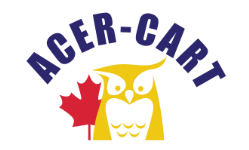 Held at the Canadian Teachers’ FederationOttawa, OntarioJune 3-4, 2016Friday, June 3Introductions andGreetingsThe President, JoAnn Lauber called the meeting to order and welcomed delegates and observers to the 25rd ACER-CART Annual General Meeting (AGM) held at the Canadian Teachers’ Federation office building, Ottawa.Roundtable introductions were made.A moment of silence was observed in memory of Geoge Georget and Marvin Krawec who passed away during this past year.The President expressed her appreciation to CTF and Johnson’s Inc. for their continued support of ACER-CART. She then welcomed CTF President, Heather Smith.Greetings from the Canadian Teachers’ Federation (CTF)Heather Smith brought greetings on behalf of CTF.Adoption of Agenda(Tab 2)P-1Thomas Gaskell – Jacques AlbertTHAT the agenda be adopted as presented/amended.CARRIEDAdoption of the 2015 AGM Minutes(Tab 3)P-2Martin Higgs – Gerry TiedeTHAT the minutes of the 2015 ACER-CART AGM held June 4 and 5 be approved as presented.CARRIEDBusiness Arising from the minutes of the 2015 AGM(Tab 4)A copy of the motion tracker from the 2015 AGM resolutions was distributed to participants.Correspondence(Tab 5)Copy of a summary table of all correspondences since the 2015 AGM was distributed to participants. The correspondance binder was circulated for participants to review.Call for NominationsTimed Item – 9:30 a.m.(Tab 10)Call for NominationsTimed Item – 9:30 a.m.(Tab 10)Nominations were received for each position as follows: 	President				Brian Kenny	Vice-President				Norbert Boudreau						James MacAulay	Regional Representative – East	Edward Zegray	Regional Representative – Ontario	TBD	Regional Representative – West	Wayne HughesDelegates had until 11 a.m. Saturday morning to submit names.Budget(Tab 6)Budget(Tab 6)Budget report, financial statements and budget estimates were presented and discussed in detail.Reports 
From Executive(Tab 7)Reports 
From Executive(Tab 7)All reports were made available to the Executive and Directors prior to the meeting via the ACER-CART Members’ only special website page. Most of the reports were available in both languages. Copies of all reports were distributed.President’s ReportJoAnn Lauber presented her report. She thanked Samantha Perrin and Lynne Richard from CTF for their hard work, Roger Régimbal for his hard work and dedication, the Directors for their help and support. She also thanked CTF and Johnson’s Inc. for their continued support..Executive Director’s ReportRoger Régimbal presented his report and thanked the Directors for having sent their reports in time and in both languages.Strategic PlanBrian Kenney presented the Strategic plan which had been developped during the year and had been discussed during the pre-AGM session. Timed Session – 11 a.m. 
Canadian Health Coalition (CHC)Timed Session – 11 a.m. 
Canadian Health Coalition (CHC)Adrienne Silnicki, National Coordinator, gave a presentation to the ACER-CART delegates and observers.Reports From Chairs of Committees(Tab 8)Reports From Chairs of Committees(Tab 8)CommunicationsNorbert Boudreau presented the report.Health Services and InsuranceBrian Kenny presented his report.Political AdvocacyJoAnn Lauber presented the report on behalf of George Georget.Pension and Retirement IncomeJames MacAulay presented the report.LegislationThomas Gaskell presented his report.Nominations and ElectionsThomas Gaskell presented his report.Reports 
From Members (Tab 9)Reports 
From Members (Tab 9)Member Representatives presented their reports.Copies of all reports were distributed and most of them were translated.Saturday, June 4Saturday, June 4Timed Session – 9:15 a.m. Johnson’s Inc.Timed Session – 9:15 a.m. Johnson’s Inc.Richard Harrison made a presentation to the ACER-CART delegates and observers.Timed Item – 11 a.m.
Elections(Tab 9)Timed Item – 11 a.m.
Elections(Tab 9)On Saturday morning, no further nominations were received.  James MacAulay was elected as Vice-President and and the following were elected by acclamation to the 2016-2017 Executive Committee.	President				Brian Kenny		Regional Representative – East	Edward Zegray	Regional Representative – Ontario	Norbert Boudreau	Regional Representative – West	Wayne HughesResolutionsFrom Executive(Tab 10)ResolutionsFrom Executive(Tab 10)E-1Brian Kenny – Norbert BoudreauTHAT the strategic plan be adopted as amended.CARRIEDE-2Thomas Gaskell – James MacAulayTHAT all Policies referring to Member Associations be amended to state Member. (A-02, C-01, C-02, C-08, 
C-12).CARRIEDE-3Thomas Gaskell – Wayne HughesTHAT Policy A-01: Pensions section 2e be amended by the addition of the words and same sex spouses after “common law spouses”.CARRIEDE-4Thomas Gaskell – Brian KennyTHAT Policy C-01: Duties of a Regional Representative that the stem be amended by the deletion of the words Director elected to the role of.CARRIEDE-5Thomas Gaskell – Norbert BoudreauTHAT Policy C-08-4: Trademak Protection section 4 be amended by the deletion of the word Board in the last sectence of C-08-4 and replaced by the word Executive.CARRIEDResolutionsFrom Executive (cont’d)(Tab 10)ResolutionsFrom Executive (cont’d)(Tab 10)E-6Thomas Gaskell – James MacAulayTHAT the amended Policies:
	A01	Pension
	A02	Representation on Provincial Pension Boards 
		and Committes	C01	Duties of the Regional Representative	C02	Representative on the Board of Directors	C08	Trademak Protection	C12	Political Advocacy	be reaffirmed as amendedCARRIEDE-7Thomas Gaskell – Wayne HughesTHAT Policies:	A03	Tax Credit Reduction	B01	Health Care in Canada	B02	Long Term Health Care	B03	National Pharmacare and Pharmaceutical 
		Formulary	C03	Representation on the Board of Directors	C04	Support and Assistance to Active Teachers’ 		Organizations	C05	Support for Humanitarian Organizations	C06	Reserve Fund	C06	Reserve Fund Investment	C07	Travel Expenses and Meals	C09	Dissolution of ACER-CART	C10	Performance Appraisal of Executive Director	C11	Non Contribution of Membership Fee
be reaffirmedCARRIEDE-8JoAnn Lauber – Gerry TiedeTHAT ACER-CART recommends to Members that they endorse the Declaration of Agreement concerning National Health Care Strategy for Seniors.CARRIEDResolutionsFrom Executive (cont’d)(Tab 10)ResolutionsFrom Executive (cont’d)(Tab 10)E-9Norbert Boudreau – Brian KennyTHAT the year-end financial statements be reviewed by an internal committee.CARRIEDE-10Brian Kenny – Norbert BoudreauTHAT ACER-CART recommend to its Members that they make their membership aware of the Cogniciti Project.CARRIEDResolutionsFrom Members(Tab 10)ResolutionsFrom Members (cont’d)(Tab 10)ResolutionsFrom Members(Tab 10)ResolutionsFrom Members (cont’d)(Tab 10)M-1Gerry Tiede – Fred HeronTHAT ACER-CART lobby the federal government to establish a Ministry for seniors.CARRIEDM-2Gerry Tiede – Rosalie Bornn THAT ACER-CART lobby the federal government to establish a National Seniors Healthcare Strategy.CARRIEDM-3Gerry Tiede – Rosalie BornnTHAT ACER-CART lobby the federal government to implement a national pharmaceutical formulary.CARRIEDM-4Ed Zegray – James MacAulayTHAT ACER-CART communicate with the Prime Minister of Health, and the opposition leaders and health critics to:Reiterate our strong belief in the Canada Health Act and its Principles, and that Medicare in Canada be renegociatedand strengthen with the renegotiation of the Accord.denounce the fact that certain jurisdictions are violating the Principles of the Act by introducing user fees and by encouraging privatization of services, among others;implore Parliament to act and to demand that all jurisdictions respect the Principles and correct any anomalies under threat of sanctions.CARRIEDM-5Fred Herron – Gordon CummingsTHAT ACER-CART lobby the Government of Canada to consult with the Provincial and Territorial Governments in order to implement a National Drug Plan, operating under the Canada Health Act, to cover the cost of Approved Prescription Drugs for all Canadians.CARRIEDM-6Gordon Cumming – Tom GaskellTHAT ACER-CART donate up to $1,000 to support the Seniors’ Voice website.CARRIEDM-7Gordon Cumming – Fred heronTHAT ACER-CART study and report on alternate ways of financing ACER-CART.CARRIEDProcedural Resolutions(Tab 10)Procedural Resolutions(cont’d) (Tab 10) Procedural Resolutions(cont’d) (Tab 10) Procedural Resolutions(Tab 10)Procedural Resolutions(cont’d) (Tab 10) Procedural Resolutions(cont’d) (Tab 10) P-3Gerry Joyce McCardle – Gerry TiedeTHAT the financial report 2014-2015 be received.CARRIEDP-4Joyce McCardle – Martin HiggsTHAT the Executive reports be received.CARRIEDP-5Gerry Tiede – Tom KendellTHAT the actions of the ACER-CART Executive since AGM 2015 be approved.CARRIEDP-6Rosalie Bornn – Tom KendellTHAT Committee reports be received.CARRIEDP-7Gerry Tiede – Gordon CummingTHAT Members’ reports be received.CARRIEDP-8Fred Herron – Gerry TiedeTHAT the Budget 2016-2017 be adopted as presented.CARRIEDP-9Rosalie Bornn – Jacques AlbertTHAT the voting ballots be destroyed.CARRIEDP-10Joyce McCardle – Martin HiggsTHAT the ACER-CART 2016 AGM thank:CTF-FCE for their hospitality and continuing help during the help;Heather Smith, CTF President for addressing our assembly;Cassandra Hallett DaSilva, CTF Secretary General for addressing our assembly;Johnson’s Inc. for their continued support;Richard Harrison, Johnson’s Inc. for his presentation;Samantha Perrin, CTF Financial Officer for taking care of ACER-CART finances;Lynne Richard, CTF Administrative Assistant for her continued help with ACER-CART business;Adrienne Silnicki, Canadian Health Coalition for her presentation;Ken Bennett, Johnson’s Inc. for his speech at the Friday evening banquet.CARRIEDPriorities for ACER-CART for 2016-2017Maintain co-operation and collaboration with other groups on issues of similar concern.Continue to work on being a voice of seniors at the national level. Continue to advocate for health goals identified in the strategic plan and from Member resolutions.Maintain co-operation and collaboration with other groups on issues of similar concern.Continue to work on being a voice of seniors at the national level. Continue to advocate for health goals identified in the strategic plan and from Member resolutions.Certificates of RecognitionThe following received a certificate of recognition:Fred Herron, STSJim Kavanaugh, RTO-NSTUGerry Tiede, BCRTAMildred Urquhart, NBSRTThomas Kendall, RTANLDr. Thomas Gaskell, ACER-CART Past PresidentMartin Higgs, RTO/EROMarven Krawec, RTAMThe following received a certificate of recognition:Fred Herron, STSJim Kavanaugh, RTO-NSTUGerry Tiede, BCRTAMildred Urquhart, NBSRTThomas Kendall, RTANLDr. Thomas Gaskell, ACER-CART Past PresidentMartin Higgs, RTO/EROMarven Krawec, RTAMAdjournmentThe business meeting was adjourned by the President upon completion of business at 2:15 p.m. on Saturday, June 4. The business meeting was adjourned by the President upon completion of business at 2:15 p.m. on Saturday, June 4. Next MeetingThe next ACER-CART Annual General Meeting will be held 
June 2-3, 2017.The next ACER-CART Annual General Meeting will be held 
June 2-3, 2017.